Fire protection documentation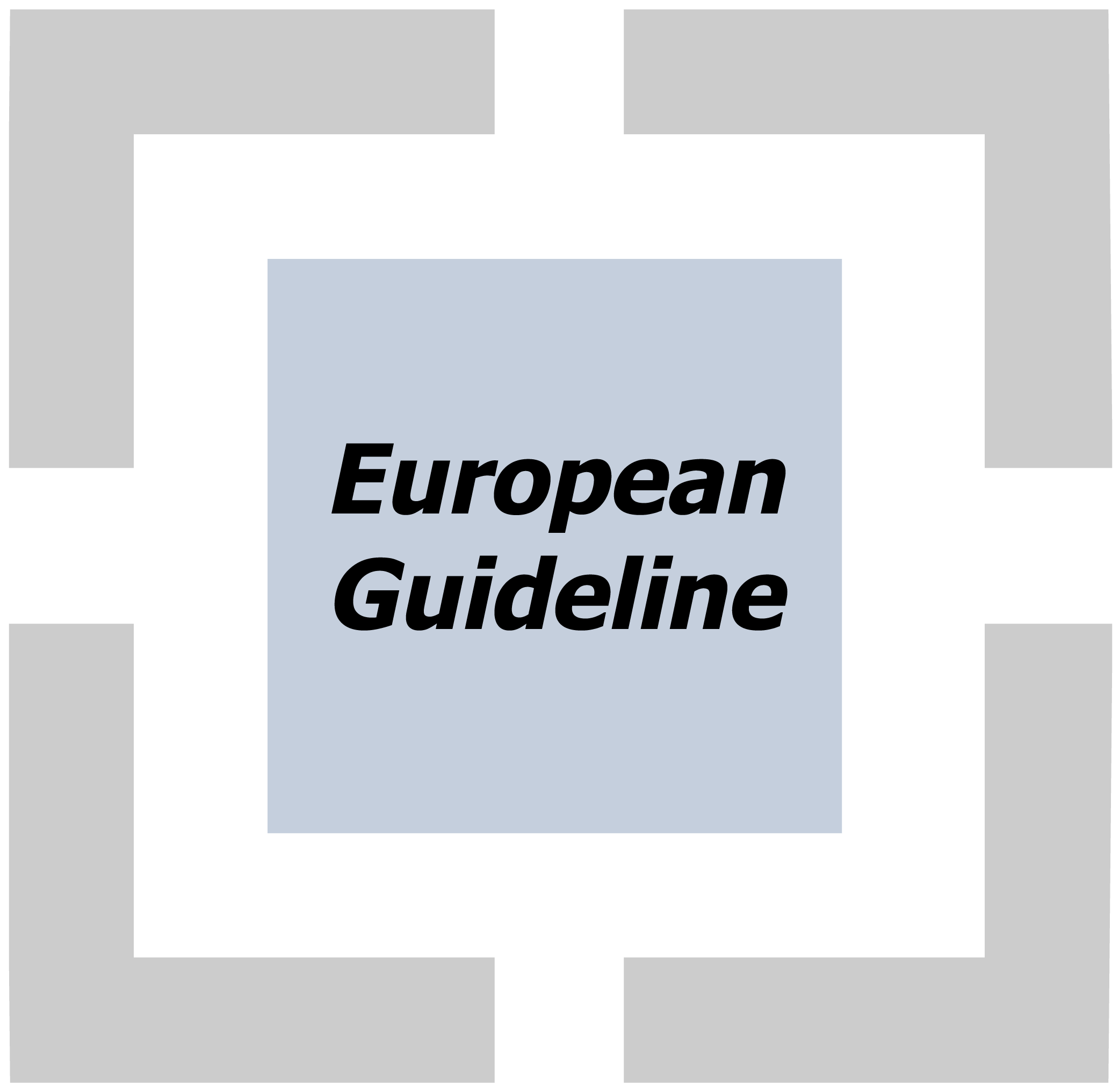 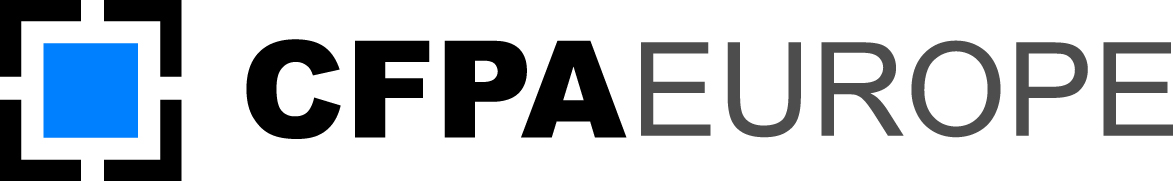 FOREWORDThe European fire protection associations have decided to produce common guidelines in order to achieve similar interpretation in the European countries and to give examples of acceptable solutions, concepts and models. The Confederation of Fire Protection Associations in  (CFPA E) has the aim to facilitate and support fire protection work in the European countries.The market imposes new demands for quality and safety. Today fire protection forms an integral part of a modern strategy for survival and competitiveness.The guideline is primarily intended for those responsible for safety in companies and organisations. It is also addressed to the rescue services, consultants, safety companies etc so that, in the course of their work, they may be able to help companies and organisations to increase the levels of fire safety.The proposal of this guideline has been produced by the Swedish Fire Protection Association and the author is  from . This guideline has been compiled by Guidelines Commission and adopted by all fire protection associations in the Confederation of Fire Protection Associations Europe.Copenhagen, January 2015	Madrid, January 2015
CFPA Europe	Guidelines CommissionJesper Ditlev	Miguel Vidueira
Chairman	ChairmanContents1	Introduction	42	The contents of the fire protection documentation	42.1.	Headings	52.2.	Introduction	52.3.	Description of the building	62.4.	Other design conditions	62.5.	Minor deviations and alternative design	62.6.	Escape in the event of fire	72.7.	Protection against the spread of fire inside a fire compartment	72.8.	Protection against the spread of fire and fire gases between fire compartments	82.9.	Protection against the spread of fire between buildings	82.10.	Air handling installations	92.11.	Heat producing appliances	92.12.	Loadbearing capacity in the event of fire	92.13.	Fire fighting facilities	102.14.	Fire protection installations	112.15.	Other fire protection installations	132.16.	Inspection and maintenance schedule	132.17.	Drawings	132.18.	Appendices	133	European guidelines	14IntroductionThe aim of this guideline is to give a simple and accessible description of what fire protection documentation should look like. Fire protection documentation should be drawn up by a fire consultant or some other fire engineering expert. The fire protection measures should be shown on special drawings, fire drawings. The fire protection documentation supplements and summarises the information set out on the drawings.The intention is that the fire protection documentation should be continually updated and changed as design proceeds. Fire protection documentation is an important tool in coordinating the fire protection issues associated with a construction project among the groups of consultants involved. (These may include the architect, structural designer, building services consultant, electrical consultant, etc).A fire protection document should be drawn up prior to the start of construction to describe the building to be constructed. When the building has been finished, the documentation must be reviewed to ensure that its contents correspond with the final result. The fire protection documentation should be continually updated, both when changes are made during construction and when changes occur after the building had been completed.The fire protection documentation also forms a basis for the supervision and maintenance performed by the owner or user of the building. Using a well-designed fire protection document, the user can easily understand how the fire protection of the building is arranged and how it is to work. In the same way, it will provide help during official inspections.The fire protection documentation will also be helpful in showing how fire protection is affected by changes to the work carried out in the building or by alterations in the building’s layout.Those who draw up the fire protection documentation usually assume responsibility for the overall fire protection strategy and general design, while technical consultants are responsible for detailed solutions. The fire protection documentation should be signed by the author who assumes responsibility that the solutions presented comply with the requirements set out in the applicable regulations.Fire protection documentation should always be subjected to a quality audit by a third person of the appropriate qualifications.In relation to alterations or modernisation measures, the fire protection documentation should cover all the affected parts of the building. Affected parts are the fire compartments and associated escape routes which are involved in the alterations. The fire protection documentation should clearly show the affected parts and set out what consequences the alterations will have.When alterations are undertaken which have only a minor effect on the fire protection, it is not necessary to draw up a full fire protection document. In such cases, examination of the drawings and a brief fire engineering report by a fire protection professional will be satisfactory.The contents of the fire protection documentationFire protection documentation should set out the conditions governing fire protection measures and the design of the fire protection. Examples of the appropriate structure and contents of a fire protection document are given in the following sections.Fire protection documentation should describe either the minimum acceptable level, or the actual construction, of fire protection measures; both these are acceptable.At the start of a project, the fire protection documentation can be seen as a guide for the other engineering consultants in choosing layout and systems. The further the project proceeds, the more detailed and descriptive the fire protection documentation can be made. When the project is completed, a final document should be drawn up which describes and shows the fire protection as constructed and installed in the building.HeadingsTypically, the contents/headings of the fire protection documentation should include:IntroductionDescription of the buildingOther design conditionsMinor deviations and alternative designsEscape in the event of fireProtection against the spread of fire inside a fire compartmentProtection against the spread of fire and fire gases between fire compartmentsProtection against the spread of fire between buildingsAir handling installationsHeat producing appliancesLoadbearing capacity in the event of fireFire fighting facilitiesFire protection installationsOther fire protection installationsInspection and maintenance scheduleDrawingsAppendixIntroductionThe aim of the introduction is to provide brief information as to which person and company has drawn up the fire protection documentation, what building it refers to, what type of construction measures must be taken, and the data which formed the basis for the documentation.A description should be given of the followingAuthor of the fire protection documentationPerson or company who has commissioned the fire protection documentationDate of the fire protection documentation and dates of revisionsBuilding regulations, recommendations etc which the building complies withProperty registration numberPerson or company who has commissioned the buildingDoes the project comprise a new building, an extension to a building, or alterations to an existing building?A list of drawings with drawing numbers, dates, and dates of revisionsA list of other descriptionsNote: Remember to write the date or the date of revision and page number on every page in the fire protection documentation.Description of the buildingA brief description of the building – number of storeys, type of building, activity conducted, its location on the site and a description of the nearby area.It is best to show the situation of the building on a site plan and to refer to this.The activity conducted in the buildings should be described briefly so that the assessments made in the following sections should be easy to understand.Suggested information:Location of building on the siteNumber of storeys, basement and atticActivity in the buildingFire resistance classShort technical description of the building’s constructionOther design conditionsSpecial conditions which have a significance for the design of fire protection measures should be set out here. The conditions to be described under this heading are the fundamental design conditions.A description should be given of the following other design conditions:The number of people for which the building, assembly areas etc is intendedThe kind of activity for which the building is constructed  Ability and resources (attendance time) of the fire and rescue serviceAverage fire load intensity f1 (MJ/m²)Highest local fire load intensity f2 (MJ/m²)Location of the fire loads indoor and outdoor (distance to external wall)Special hazards such as flammables and explosivesTechnical or other measures to be taken to achieve a standard higher than demanded by regulationsSpecial objectives apart from the legal requirements, e. g. loss prevention and limitation of 
business interruptionSpecial requirements, e.g. a risk analysis.Minor deviations and alternative designMinor deviations are deviations that may be permitted if necessitated by special reasons, provided that the building is nevertheless satisfactory from a fire engineering standpoint and no appreciable inconvenience is caused in any other respect. The appropriate authority should be consulted. The term alternative design refers to the case when the building is equipped with fire engineering installations over and above those required by the authorities; these demand special investigation and verification that the total fire protection of the building is not inferior to what it would have been if all the regulatory requirements had been complied with.In the event of an alternative design, the reason, limitations and substitute functions should be described. Reference should be made to the special investigation, which should be appended to the fire protection documentation.Escape in the event of fireThe overall escape strategy should be described here. This should comprise a brief description of the escape routes, whether these go via stairs, corridors, windows or doors, another fire compartment, directly out into the open, via an access balcony, or to a place of safety. If escape requires the assistance of the rescue service, this is to be specified here.In addition to this, information should be given concerning the number of escape routes, the unobstructed width of the escape routes, travel distances and the siting of the escape routes in the building. If the doors to escape routes are lockable/interlocked, the type of locking function or interlock should be described.If a simplified design method is used in designing the escape routes, the assumptions must be set out.Where analytical design is used, this must be stated here, but its description must be given under the heading, Appendices. The design model and the check on the design, if any, must be described.The types of guidance signs and emergency lighting must be described here.A description should be given of the following:OrganisationWhether escape requires the assistance of the rescue serviceEscape strategyAccess to escape routesSpaces in the building classified as escape routesTypes of stairwaysa stairway which is constructed so that it prevents the spread of fire and fire gases to the stairway for not less than 60 minutesa stairway which is constructed so that it limits the spread of fire and fire gases to the stairway for not less than 60 minutesother stairwaysTravel distance to an escape routeTravel distance along an escape routeDoors in escape routespanic or emergency exit devicesdoor closerswhether doors are outward or inward openingwidth and heightintruder protection lockingGuidance signs for escapeEmergency lightingGeneral lightingEscape alarm.Protection against the spread of fire inside a fire compartmentDescribe surface finishes and their backing materials, pipe insulation classes and floor coverings in escape routes and other premises. A description must also be given here of the structures enclosing secondary fire compartments, e.g. the separating structures for private rooms, smoking rooms and day rooms in hospital wards.A description should be given of the following:Surface finishes and claddings in escape routesSurface finishes and claddings in other premisesPipe insulation class in escape routesPipe insulation class in other premisesFloor coverings in escape routesFloor coverings in other premises.Protection against the spread of fire and fire gases between fire compartmentsThe fire protection documentation shall describe the principles governing the division of the building into fire compartments. Measures to prevent or delay the spread of fire through weak points such as windows and facades, and to prevent the spread of fire or fire gases via lift shafts, shall be described.Measures to limit or prevent the spread of fire or fire gases via the air handling installation shall be described in the ”Ventilation” section.Compartmentation and the fire resistance classes of e.g. walls, floors and doors shall be clearly described on drawings. If details of E Class are used, this shall be stated here and if necessary verified under the heading ”Verification”.If there is an element of structure whose fire resistance characteristics are not generally known, the construction of the element should be shown on a drawing and/or described.A description should be given of the following:Division into fire compartmentsFire resistance class of structural and non-structural elements separating fire compartments (walls, doors, windows, floors and shafts)Fire resistance class of roof lanternExternal walls and roof covering if a roof situated at a lower levelSpread of fire or fire gases to other fire compartments from or via the lift shaft or other shaftFire protection construction of windows in external walls which face one anotherFire protection construction of glazed balconies or access balconies, and glazed patiosFire protection construction of external wallsDivision into fire compartments of attics and ceiling voids.Protection against the spread of fire between buildingsThe measures taken to prevent or delay the spread of fire to other buildings are to be described here. If calculations have been made for radiation levels, this should be stated here and a reference made to ”Verification”.A reference should also be made to fire drawings and the site plan.A description should be given of the following:Distance between buildingsCompartmentation of large buildingsFire wallsRoof coveringExternal walls covering.Air handling installationsThe ventilation installed in the building should be briefly described.The function of the installation in the event of fire should also be described and, as appropriate, the fire engineering solutions or installations such as dampers, detectors, alarms, special fire gas ventilation shafts, fans running during a fire, etc.A description should be given of the following:Type of systemStrategy: to prevent, considerably impede or limit the spread of fire gases between fire compartmentsMethod of protection against the spread of fireFire resistance class of ventilation ductsMethod of protection against the spread of fire gasesEmergency stop button for the ventilation systemFire protection construction of plant rooms and shaftsMethod of suspension of ventilation ductsOperating system of the air handling installationThe principle of fire detectionFire protection construction of kitchen fluesHeat producing appliancesIf the heat producing appliances have a significant influence on fire protection, they are to be described here together with the fire protection measures taken. In other cases, only the type of heating, e.g. district heating, is to be stated.If the appliances require fuel, such as wood, oil or similar, the fuel store and its fire resistance shall be described and its details shown on a drawing.A description should be given of the following:What heat-producing appliances are installedFire resistance class of boiler rooms and fuel roomsFire protection construction of heat producing appliancesFire protection construction of flues for solid, liquid and gaseous fuel.Loadbearing capacity in the event of fireA simple technical description should be given of the loadbearing structure of the building, including the structures for mezzanine floors, balconies, access balconies, eaves and stairs.If there are elements of structure whose fire engineering characteristics are not generally known, the construction of these elements should be shown on a drawing and/or described. Type approval, test certificate or analytical design shall be described in the section ”Appendices”.A description should be given of the following:The fire resistance classes ofThe vertical loadbearing structure and the horizontal structure which provides stability for the structural frameHorizontal structure which does not provide stabilityRoof constructionBalconiesAccess balconiesMezzanine floorsStairs.Fire fighting facilitiesA description should be given here of the capabilities and resources (attendance time) of the rescue service, internal and external access routes, their nature and siting in the building and its surroundings. Access routes to basements, attics and roofs, and the facilities for fire fighting in these, should also be described here, as well as hard-standings for the vehicles of the rescue service and rescue roads, if any.Water supply in the form of fire ponds, fire hydrants on the ground or in the facade, and all other appliances which facilitate water supply in the event of fire should be described here. A brief description should also be given of arrangements for manual fire fighting, such as internal fire hydrants and portable fire extinguishers. An outline description should be given of any fire gas ventilation. A more detailed description should be given in the  ”Fire protection installations” section.A description should be given of the following:In-house fire brigadeCapability and resources (attendance time) of the fire and rescue serviceAccess routes for the rescue serviceattics and roofsbasementsdoorsFire gas ventilationbasementsatticsstairwaysFirefighters’ lift (A lift which, in the event of fire, can be used only by the rescue service personnel for fire fighting and escape)Equipment for manual fire fightinginternal fire hydrantsrising mains for water supplyfire pondsfire hydrantsfire extinguishersAccess for the rescue servicerescue roadssignssizes of hardstandings.For some types of objects, the facilities for action by the rescue service are very restricted unless special measures are taken. These measures should be described on drawings and, if appropriate, be appended to this section.Examples of such objects:Buildings with more than one basementBuildings of more than eight storeysBuildings inside courtyardsTunnelsBuildings over courtyards or streetsObjects with long attendance timesHigh-rack storage buildingsBuildings housing activities that present a fire hazard.Fire protection installationsFire protection installations may be manual or automatic. Examples of such installations are fire gas ventilation, extinguishing systems, fire alarms, escape alarms, fire detectors and positive pressure ventilation.Fire protection installations can be set out on drawings which show e.g. the siting of fire gas vents, control devices, alarm buttons, the fire alarm control panel and sprinkler control centre. The overriding requirement for each type of installation shall be described in the fire protection documentation.If the installation supersedes or augments other fire protection measures, this should be stated in the ”Minor deviations and alternative design” section. The purpose of the installation should also be stated, i.e. whether the installation provides protection for the building or persons, or whether the installation is essential for the attendance of the rescue service.A description should be given of the following:Automatic water sprinkler installation (or other fixed fire extinguishing system)purpose and extentrules governing installationany deviations from these rulesrisk classificationmaximum permissible storage heighttype of sprinklerRTI value of sprinkler headposition of sprinkler control centretype of water supplyresults of capacity testdesign flow and pressurecontrol signals from activated sprinklerscommunication link to rescue serviceFire gas ventilationpurpose and extentdesign methodthermal/mechanicalfree area of fire gas ventfree area of air inletdesign of openable panelsopening function and control devicesiting of inlet openings and fire gas ventsdischarge coefficient, Cvpower supplyflame and smoke screensfire protected cables and motorsprotection against negative wind effectsvolume flow rate of fanstemperature requirementsAutomatic fire alarm installationpurpose and extentrules governing installationany deviations from these rulestype of detectorssiting of detectorssite of the fire alarm control centresiting of fire protection control panelsconnection to rescue servicemonitoring of alarmtransmission of alarmtransmission delay unitalarm organisation at the objectcontrol functions from the fire alarmEscape alarm installationpurpose and extentrules governing installations, any deviations from these rulesarea of coveragemethod of activation (manual or automatic/manual)type and extent of detection systemsiting of alarm buttonsselection function for escape alarmcontrol functions from the escape alarmsignal characterrequired audibility and, if applicable, intelligibilitystandby powerfire protected cable, types of fire protection for cables to alarm devicealarm organisationPositive pressure ventilation of stairwayspurpose and extentdesign methodpositive pressureventscontrolease of opening of doorsverification of pressurepower supplySmoke alarmpurpose and extenttype/numberarea monitoredseries connection.Maintenance of performance and emergency power supply of the above mentioned fire protection systems (duration, kind of additional power supply, etc.)Other fire protection installationsDetails can be given here of e.g. fire protection requirements for lift installations, inter alia measures to ensure that critical conditions do not arise in lift cars in the event of fire in the lift machinery.Inspection and maintenance scheduleThe fire protection documentation should describe the plans for inspection and maintenance during operation. Operating and maintenance instructions may be appended to the user documentation after completion of the building and the fire protection installations.Example of operating and maintenance instructionsVentilation ductsEmergency lightingGuidance signs for escapeFire alarm installationEscape alarm installationFire protection systemEquipment for manual fire fightingFire gas ventilationDoors and door furnitureFire compartments.DrawingsDrawings should be appended to the fire protection documentation, but for certain objects it may be sufficient to refer to a special set of drawings. Always quote the drawing number and the date of latest revision.In order to facilitate reading and use of the fire protection documentation, drawings should be A4 or A3 in size and to an appropriate scale.Examples of drawings:layout planfloor planscross sectionsfire protection plansclassification of hazardous areas.AppendicesExamples of other documents which should be included in the fire protection documentation:calculationsminutesinspection reportsinvestigationsoperating and maintenance instructionscertificates.European guidelinesFireGuideline No.	1:2015 F	-	Fire protection management system Guideline No.	2:2013 F	-	Panic & emergency exit devicesGuideline No.	3:2011 F	-	Certification of thermographersGuideline No.	4:2010 F	-	Introduction to qualitative fire risk assessmentGuideline No.	5:2003 F	-	Guidance signs, emergency lighting and general lightingGuideline No.	6:2011 F	-	Fire safety in care homes for the elderlyGuideline No.	7:2011 F	-	Safety distance between waste containers and buildingsGuideline No.	8:2004 F	-	Preventing arson – information to young peopleGuideline No.	9:2012 F	-	Fire safety in restaurantsGuideline No.	10:2008 F	-	Smoke alarms in the homeGuideline No.	11:2015 F	-	Recommended numbers of fire protection trained staffGuideline No.	12:2012 F	-	Fire safety basics for hot work operativesGuideline No.	13:2015 F	-	Fire protection documentationGuideline No.	14:2007 F	-	Fire protection in information technology facilitiesGuideline No.	15:2012 F	-	Fire safety in guest harbours and marinasGuideline No.	16:2008 F	-	Fire protection in officesGuideline No.	17:2015 F	-	Fire safety in farm buildingsGuideline No.	18:2013 F	-	Fire protection on chemical manufacturing sitesGuideline No.	19:2009 F	-	Fire safety engineering concerning evacuation from buildingsGuideline No.	20:2012 F	-	Fire safety in camping sitesGuideline No.	21:2012 F	-	Fire prevention on construction sites Guideline No.	22:2012 F	-	Wind turbines – Fire protection guidelineGuideline No.	23:2010 F	-	Securing the operational readiness of fire control systemGuideline No.	24:2010 F	-	Fire safe homesGuideline No.	25:2010 F	-	Emergency planGuideline No.	26:2010 F	-	Fire protection of temporary buildings on constructionsitesGuideline No.	27:2011 F	-	Fire safety in apartment buildingsGuideline No.	28:2012 F 	-	Fire safety in laboratoriesGuideline No.	29:2013 F	-	Protection of paintings: Transport, exhibition and storageGuideline No.	30:2013 F	-	Managing fire safety in historical buildingsGuideline No.	31:2013 F	-	Protection against self-ignition and explosions in handlingand storage of silage and fodder in farmsGuideline No.	32:2014 F	-	Treatment and storage of waste and combustiblesecondary raw materialsGuideline No.	33:2015 F	-	Evacuation of people with disabilitiesGuideline No.	34:2015 F	-	Fire safety measures with emergency power suppliesNatural hazardsGuideline No.	1:2012 N	-	Protection against flood
Guideline No.	2:2013 N	-	Business Resilience – An introduction to protecting yourbusinessGuideline No.	3:2013 N	-	Protection of buildings against wind damageGuideline No.	4:2013 N	-	Lightning protection Guideline No.	5:2014 N	-	Managing heavy snow loads on roofs.SecurityGuideline No.	1:2010 S	-	Arson document
Guideline No.	2:2010 S	-	Protection of empty buildings
Guideline No.	3:2010 S	-	Security system for empty buildings
Guideline No.	4:2010 S	-	Guidance on key holder selections and dutiesGuideline No.	5:2012 S	-	Security guidelines for museums and showroomsGuideline No. 	6:2014 S 	-	Emergency exit doors in non-residential premises 